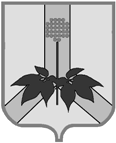 АДМИНИСТРАЦИЯ ДАЛЬНЕРЕЧЕНСКОГО МУНИЦИПАЛЬНОГО РАЙОНАПРОЕКТ ПОСТАНОВЛЕНИЯ                     .                                               Дальнереченск                                                                    № -паО продлении срока действия муниципальной программы  «Управление муниципальным имуществом и земельными ресурсами на 2020-2025 годы», на 2026 год	В соответствии  с постановлением администрации Дальнереченского муниципального района от 01 ноября 2019 года  № 455-па  «Об утверждении Порядка разработки, реализации и оценки эффективности муниципальных программ Дальнереченского муниципального района» в целях содействия развитию малого и среднего предпринимательства, руководствуясь Уставом  Дальнереченского  муниципального  района, администрация Дальнереченского муниципального района ПОСТАНОВЛЯЕТ: 1. Продлить срок действия муниципальной программы «Управление муниципальным имуществом и земельными ресурсами», утвержденной постановлением администрации Дальнереченского муниципального район от 14.11.2017 года  № 562-па (далее – Программа, Постановление), на 2026 год и изложить текст программы в соответствии с приложением к настоящему постановлению.2. Управлению финансов администрации Дальнереченского муниципального района предусмотреть финансирование мероприятий муниципальной программы при формировании проекта бюджета Дальнереченского муниципального района на 2024-2026 годы.3. Отделу по работе с территориями и делопроизводству администрации Дальнереченского муниципального района обнародовать настоящее постановление в установленном порядке и разместить на официальном сайте администрации Дальнереченского муниципального района в сети «Интернет».4. Настоящее постановление вступает в силу со дня его обнародования в установленном порядке.Глава Дальнереченскогомуниципального района                                                                  В.С. ДерновПриложение кпостановлению администрацииДальнереченского муниципального районаот            г. №   -паМуниципальная программа «Управление муниципальным имуществоми земельными ресурсами на 2020-2026 годы»ПАСПОРТмуниципальной программы Дальнереченского муниципального района«Управление муниципальным имуществом и земельными ресурсами на 2020-2026 годы»1. Характеристика (содержание) проблемыПотребность разработки Программы по эффективному управлению муниципальным имуществом муниципального района (далее - Программа) обусловлена исполнением Указа Президента Российской Федерации от 28.04.2008 № 607 «Об оценке эффективности деятельности органов местного самоуправления городских округов и муниципальных образований».	Муниципальная собственность наряду с местными финансами составляет экономическую основу местного самоуправления. Вопросы формирования эффективного управления и распоряжения муниципальной собственностью является приоритетным для муниципального района. Решение проблемы создания эффективной системы управления муниципальным, имуществом предполагает сосредоточение нормотворческих, организационных и управленческих усилий.	Повышение эффективности управления и распоряжения имуществом, находящимся в муниципальной собственности муниципального района, и земельными участками на территории муниципального района (далее - муниципальная собственность муниципального района) является важной стратегической целью проведения политики администрации муниципального района в сфере имущественно-земельных отношений для обеспечения устойчивого социально-экономического развития района.Одной из задач органов местного самоуправления муниципального района в сфере управления и распоряжения муниципальным имуществом является создание эффективной системы учета объектов муниципальной собственности, которая бы консолидировала в себе полную и достоверную информацию обо всех объектах и обеспечивала возможность всем заинтересованным пользователям оперативно получать информацию в полном объеме для принятия управленческих решений.	Продолжается работа для  проведения технической инвентаризации и регистрации права муниципальной собственности объектов недвижимости (автомобильные дороги, мосты).Проведение кадастровых работ по паспортизации объектов муниципального жидищного фонда.  Из 1203 объектов жилищного фонда паспортизировано 370 объектов, вследствие чего в реестре муниципальной собственности отсутствует кадастровая стоимость. 	Также задачей органов местного самоуправления муниципального района является обеспечение содержания муниципального имущества, проведение работ по улучшению имущества (капитальный ремонт), так как объекты недвижимости, переданные по договорам аренды или безвозмездного пользования, а также временно свободные от прав третьих лиц, подвергаются угрозе возникновения событий, которые влекут ухудшение потребительских качеств объекта или его утрату и, как следствие, уменьшение его стоимости. В целях эффективного использования муниципального имущества необходимо проведение оценки рыночной стоимости арендной платы на объекты недвижимости, что обусловлено требованием статьи 8 Федерального закона от 29.07.1998 № 135-ФЗ «Об оценочной деятельности в Российской Федерации». Кроме того, проведение независимой оценки рыночной стоимости позволит определить реальную стоимость объектов муниципального имущества, оптимизировать порядок исчисления размера арендной платы за использование муниципального имущества, реализовывать прогнозные планы приватизации муниципального имущества и проводить предпродажную подготовку объектов приватизации. Для повышения эффективности использования земельных ресурсов на территории муниципального района необходимо осуществить сбор и закрепление информации о свободных земельных участках, которые могут быть использованы в качестве инвестиционных площадок, провести мероприятия по землеустройству, увеличить процент вовлечения в хозяйственный оборот земельных участков путем изъятия неиспользуемых и неэффективно используемых земель, выделения невостребованных земельных долей, регистрации права собственности муниципального района на земельные участки в целях разграничения государственной собственности на землю.Комплексный подход к решению указанных задач позволит создать в короткие сроки эффективную систему учета земельных участков, разработать механизмы для вовлечения в гражданский оборот земель района, увеличить бюджетные поступления за землю. Проведение землеустроительных работ, постановка земельных участков на кадастровый учет, в соответствии со ст. 12 Федерального закона от 30.06.2006 № 93-ФЗ «О внесении изменений в некоторые законодательные акты Российской Федерации по вопросу оформления в упрощенном порядке прав граждан на отдельные объекты недвижимого имущества» способствуют стимулированию налоговых поступлений и арендных платежей в консолидированный бюджет муниципального района.Учитывая вышеизложенное, администрация муниципального района сможет наиболее рационально и выгодно распоряжаться муниципальным имуществом и земельными ресурсами, а также оказывать содействие в решении проблем эффективного управления муниципальным имуществом и использования земельных ресурсов на территории поселений муниципального района.2. Принципы и цели имущественной политики. Задачи программыОсновными принципами муниципальной политики в сфере управления муниципальным имуществом, являются законность и открытость деятельности администрации муниципального района.	Цель программы — повышение эффективности управления, распоряжения и использования имущества муниципального района и земельных ресурсов, находящихся в муниципальной собственности и на территории муниципального района.	Задачи Программы:	1. Совершенствование системы учета объектов муниципальной собственности в казне и реестре имущества муниципального района.	2. Обеспечение поступления налоговых и неналоговых доходов в бюджет муниципального района.Обеспечение рационального и эффективного использования земель, находящихся в муниципальной собственности района и на территории Дальнереченского муниципального района.3. Прогноз конечных результатов реализации ПрограммыРеализация программных мероприятий позволит:	- оформить государственную регистрацию прав  на все муниципальные объекты  недвижимости (автомобильные дороги, в том числе на земельные участки без границ на 100% к 2025 году;	- внести полную информацию об объектах муниципального имущества муниципального района в Реестр муниципального имущества на 100 % к 2025 году;	- к 2023 году внести сведения о границе п. Пожига и 5 территориальных зон   в Государственный кадастр недвижимости. Исключить из ГКН населенный пункт с. Чалданка.           - к 2024 году провести паспортизацию муниципального жилищного фонда на территории Ореховского сельского поселения.В результате реализации Программы будет проведена техническая инвентаризация объектов, внесены по результатам инвентаризации изменения в Реестр муниципальной собственности, осуществлена оптимизация состава имущества муниципальной казны.Важнейшим результатом станет оформление технической документации, и регистрация прав на муниципальное недвижимое имущество (в том числе и земельные участки под объектами недвижимости, земельные участки без границ), обновление базы данных по объектам, внесенным в реестр муниципальной собственности, эффективное управление имуществом, находящимся в казне 4. Система программных мероприятий муниципальной программы5. Этапы и сроки реализации ПрограммыПрограмма реализуется в один этап в течение 2020 - 2026 года.6. Характеристика подпрограмм и основных мероприятий	Настоящая программа не предусматривает наличие подпрограмм. 	            Основные мероприятия программы:	1. Совершенствование системы учета объектов муниципальной собственности в казне и реестре имущества муниципального района, позволит  оформить права на недвижимое имущество, находящееся в собственности муниципального района, актуализировать по результатам инвентаризации реестр муниципальной собственности, определить рыночную стоимость объектов муниципального имущества для коммерческого использования.	2. Обеспечение поступления налоговых и неналоговых доходов в бюджет муниципального района позволит увеличить объем доходов муниципальной казны от использования муниципального имущества, в том числе и земельных участков, путем передачи указанного имущества на правах аренды или собственности третьим лицам.	3. Обеспечение рационального и эффективного использования земель, находящихся в муниципальной собственности района и на территории Дальнереченского муниципального района, позволит предоставить земельные участки бесплатно в собственность граждан, имеющих трех и более детей на территории района, провести комплексные кадастровые работы, для формирования земельных участков, оформления технической документации и дальнейшего их использования, бесплатно предоставить земельные участки площадью до 1 га, во временное владение, в рамках Федерального закона от 01.05.2016 № 119-ФЗ «Об особенностях предоставления гражданам земельных участков, находящихся в государственной или муниципальной собственности и расположенных на территориях субъектов Российской Федерации, входящих в состав Дальневосточного федерального округа, и о внесении изменений в отдельные законодательные акты Российской Федерации».6. Перечень показателей (индикаторов) ПрограммыОсновные показатели (индикаторы) Программы являются:	1. Совершенствование системы учета объектов муниципальной собственности в казне и реестре имущества муниципального района:	1.1. Учет и оценка муниципального имущества:	- отношение количества муниципального имущества, прошедшего государственную регистрацию права, к общему числу муниципального имущества, находящегося в собственности района;	- отношение количества муниципального имущества, сведения о которых внесены в реестр недвижимого имущества, к общему числу муниципального имущества, находящегося в собственности района;	- количество муниципального имущества, находящегося в собственности района (кроме земельных участков) в отношении которого проведена процедура независимой оценки рыночной стоимости в течении года;	1.2. Оптимизация состава муниципального имущества муниципального района:	- количество недвижимого имущества (здания, помещения, строения, сооружения), переданного в аренду в течение года;	- количество земельных участков, предоставленных в арену в течение года;	- количество земельных участков, предоставленных в собственность, постоянное (бессрочное) пользование в течение года;	- количество нарушений земельного законодательства, выявленных в ходе осуществления муниципального земельного контроля.	- количество проведенных инвентаризаций объектов муниципальной собственности, в течение года.	2. Поступление неналоговых доходов в бюджет муниципального района;	2.1. Выполнение плановых показателей доходов от управления и распоряжения муниципальным имуществом:	- аренда недвижимого имущества (здания, помещения, строения, сооружения);	- продажа движимого и недвижимого (здания, помещения, строения, сооружения) имущества;	- аренда за муниципальные земельные участки;	- продажа муниципальных земельных участков;	- аренда земельных участков, государственная собственность на которые не разграничена;	- продажа земельных участков, государственная собственность на которые не разграничена;	2.2. Обеспечение содержания муниципального имущества, проведение работ по улучшению имущества (техническое содержание, зданий, помещений, строений, сооружений);	2.4. Предоставление свободного имущества через проведение процедуры торгов на право заключения договора аренды муниципального имущества.	3. Обеспечение рационального и эффективного использования земель, находящихся в муниципальной собственности района и на территории Дальнереченского муниципального района.  	- отношение количества граждан, имеющих трех и более детей, получивших земельный участок, к общему количеству граждан, имеющих трех и более детей;	- количество предоставленных земельных участков в рамках реализации Федерального Закона от 01.05.2016 № 119-ФЗ;	- количество предоставленных земельных участков на торгах в течение года на территории района;	- количество проведенных комплексных кадастровых работ в течение года на территории муниципального района;	- количество границ муниципального района и входящих в его состав сельских поселений, сведения о которых внесены в ЕГРН;	Полный перечень индикаторов, с указанием значений по годам приведен в Приложении № 1 7. Ресурсное обеспечение реализации ПрограммыДостижение цели и решение задач Программы осуществляется на основе проведения основных мероприятий.Ежегодное финансирование мероприятий Программы осуществляется за счет средств бюджета Дальнереченского муниципального района. Мероприятия Программы и объемы ее финансирования уточняются ежегодно при формировании проекта районного бюджета на соответствующий финансовый год.Общий объем финансирования мероприятий Программы из бюджета Дальнереченского муниципального района в 2020 - 2026 годах составит 36 076 524 ,57  рублей, в том числе по годам:          2020 год – 12 277 688,00 рублей          2021 год – 5 861 017,92. рублей,          2022 год – 2 131 068,97  рублей.          2023 год – 12 046 506,58 рублей.          2024 год – 2 466 612,00 рублей.          2025 год –  622 122,00  рублей.          2026 год -   602 122,00 рублейВ случае недостаточного финансирования Программы возможно снижение показателей целевых индикаторов по сравнению с запланированными.Основные мероприятия Программы приведены в паспорте Программы и предполагаются к реализации в период с 01 января 2020 г. по 31 декабря 2026 г. Перечень основных мероприятий Программы с указанием ответственного исполнителя и расходов по годам приведен в Приложениях 2 и 3 к настоящей Программе.8. Анализ рисков реализации Программы Реализация Программы зависит от ряда рисков, которые могут в значительной степени оказать влияние на значение показателей ее результативности и в целом на достижение результатов Программы. К ним следует отнести макроэкономические, финансовые, правовые и управленческие риски.Макроэкономические риски связаны с возможностями снижения темпов роста экономики, уровня инвестиционной активности, с финансовым кризисом. Указанные риски могут отразиться на покупательской способности субъектов экономической деятельности, являющихся потенциальными покупателями муниципального имущества в рамках процесса приватизации.Риск финансового обеспечения связан с недофинансированием основных мероприятий Программы, в связи с потенциально возможным дефицитом районного бюджета.К правовым рискам реализации Программы можно отнести:- риски, связанные с изменениями законодательства (на федеральном и региональном уровне);- риски, связанные с судебными спорами - право притязания третьих лиц на объекты управления муниципальным имуществом.Указанные риски могут повлиять на количественный и качественный состав юридических лиц и имущества, входящих в состав муниципального имущественного комплекса, которые необходимы для реализации возложенных на Дальнереченский муниципальный район полномочий. Это в свою очередь повлияет на показатели (индикаторы) оптимизации состава муниципального имущества (количество муниципальных организаций, муниципального имущества), на показатели повышения эффективности управления муниципальным имуществом (проведение проверок, величины доходов, перечисляемых в районный бюджет).В качестве мер управления указанными рисками в целях минимизации отрицательных последствий в процессе реализации Программы предусматриваются следующие мероприятия:- проведение мониторинга действующего законодательства, влияющего на выполнение программных мероприятий, достижение поставленной цели и решение задач;- совершенствование механизмов управления муниципальным имуществом посредством нормативного правового регулирования;- проведение ежегодной корректировки показателей (индикаторов) и мероприятий Программы по результатам мониторинга изменений внешних факторов, влияющих на реализацию Программы.9. Механизм реализации ПрограммыМеханизм реализации Программы направлен на эффективное планирование хода исполнения основных мероприятий, координацию действий исполнителя Программы, обеспечение контроля исполнения программных мероприятий, проведение мониторинга реализации Программы, выработку решений при возникновении отклонений хода работ от плана мероприятий Программы.Исполнение Программы организует Отдел по управлению муниципальным имуществом администрации Дальнереченского муниципального района  в пределах установленной компетенции.В процессе реализации Программы ответственный исполнитель:- организует реализацию Программы;- несет ответственность за достижение показателей (индикаторов) Программы, а также конечных результатов её реализации;- готовит предложения о внесении изменений в Программу;- проводит оценку эффективности Программы на этапе реализации;- запрашивает сведения, необходимые для проведения ежегодного мониторинга и подготовки отчета о ходе реализации и об оценке эффективности Программы (далее - годовой отчет);- готовит годовой отчет._______________ПРИЛОЖЕНИЕ № 1 
к Программе «Управление муниципальнымимуществом и земельными ресурсами
на 2020-2026 годы»СВЕДЕНИЯ 
о показателях (индикаторах) муниципальной программы «Управление муниципальным имуществом и земельными ресурсами  на 2020-2026 годы»___________________ПРИЛОЖЕНИЕ № 2
к Программе «Управление муниципальнымимуществом и земельными ресурсами 
на 2020-2026 годы»ПЕРЕЧЕНЬ
основных мероприятий муниципальной программы «Управление муниципальным имуществом и земельными ресурсами на 2020-2026 годы»_________________ПРИЛОЖЕНИЕ № 3
к Программе «Управление муниципальнымимуществом и земельными ресурсами на 2020-2026 годы»РЕСУРСНОЕ ОБЕСПЕЧЕНИЕ
реализации муниципальной программы «Управление муниципальным имуществом и земельными ресурсами  на 2020-2026 годы» Наименование программы «Управление муниципальным имуществоми земельными ресурсами на 2020-2026 годы»Основание разработкиПрограммы Постановление администрации Дальнереченского муниципального района от 01 ноября 2019 года  № 455-па  «Об утверждении Порядка разработки, реализации и оценки эффективности муниципальных программ Дальнереченского муниципального района», постановление администрации Дальнереченского муниципального района от 14.06.2023 г года № 319-па  «Об утверждении Перечня муниципальных программ Дальнереченского муниципального района».Заказчик программыАдминистрация Дальнереченского муниципального районаОсновные разработчики ПрограммыОтдел по управлению муниципальным имуществом администрации Дальнереченского муниципального районаОтветственный исполнитель ПрограммыОтдел по управлению муниципальным имуществом администрации Дальнереченского муниципального районаСоисполнителиНе предусмотреныУчастники ПрограммыНе предусмотреныПодпрограммы ПрограммыНе предусмотреныКоординатор разработки ПрограммыНе предусмотреныЦели и задачи  ПрограммыЦель программы - Повышение эффективности управления, распоряжения и использования имущества Дальнереченского муниципального района  и земельных ресурсов, находящихся в муниципальной собственности и на территории Дальнереченского муниципального района.Задачи Программы:1. Совершенствование системы учета объектов муниципальной собственности в казне и реестре имущества муниципального района.2. Обеспечение поступления налоговых и неналоговых доходов в бюджет муниципального района.3. Обеспечение рационального и эффективного использования земель, находящихся в муниципальной собственности района и на территории Дальнереченского муниципального района.Целевые показатели индикаторы программы1. Совершенствование системы учета объектов муниципальной собственности в казне и реестре имущества муниципального района:1.1. Учет и оценка муниципального имущества:- отношение количества муниципального имущества, прошедшего государственную регистрацию права, к общему числу муниципального имущества, находящегося в собственности района;- отношение количества муниципального имущества, сведения о которых внесены в реестр недвижимого имущества, к общему числу муниципального имущества, находящегося в собственности района;- количество муниципального имущества, находящегося в собственности района (кроме земельных участков) в отношении которого проведена процедура независимой оценки рыночной стоимости в течении года;1.2. Оптимизация состава муниципального имущества муниципального района:- количество недвижимого имущества (здания, помещения, строения, сооружения), переданного в арену в течение года;- количество земельных участков, предоставленных в арену в течение года;- количество земельных участков, предоставленных в собственность, постоянное (бессрочное) пользование в течение года;- количество нарушений земельного законодательства, выявленных в ходе осуществления муниципального земельного контроля.- количество проведенных инвентаризаций объектов муниципальной собственности,  в течение года;2. Поступление неналоговых доходов в бюджет муниципального района;2.1. Выполнение плановых показателей доходов от управления и распоряжения муниципальным имуществом:- аренда недвижимого имущества (здания, помещения, строения, сооружения);- продажа движимого и недвижимого (здания, помещения, строения, сооружения) имущества;- аренда за муниципальные земельные участки;- продажа муниципальных земельных участков;- аренда земельных участков, государственная собственность на которые не разграничена;- продажа земельных участков, государственная собственность на которые не разграничена2.2. Предоставление свободного имущества через проведение процедуры торгов на право заключения договора аренды муниципального имущества.3. Обеспечение рационального и эффективного использования земель, находящихся в муниципальной собственности района и на территории муниципального района.- отношение количества граждан, имеющих трех и более детей, получивших земельный участок, к общему количеству граждан, имеющих трех и более детей;- количество предоставленных земельных участков в рамках реализации Федерального Закона от 01.05.2016 № 119-ФЗ;- количество предоставленных земельных участков на торгах в течение года на территории района;- количество границ муниципального района и входящих в его состав сельских поселений, сведения о которых внесены в ЕГРН;Сроки и этапы реализации  программыПрограмма реализуется в один этап с 2020 по 2026 год.Перечень основных мероприятий Программы 1. Совершенствование системы учета объектов муниципальной собственности в казне и реестре имущества муниципального района.2. Поступление неналоговых доходов в бюджет Дальнереченского муниципального района.3. Обеспечение рационального и эффективного использования земель, находящихся в муниципальной собственности района и на территории Дальнереченского муниципального района.Объемы и источники финансированияОбщий объем финансирования реализации Программы из бюджета Дальнереченского муниципального района составит 36 076 524.57 рублей, в том числе по годам:2020 год – 12 277 688,00 руб.2021 год – 5 861 017,92 руб.2022 год – 2 131 068,97 руб.2023 год – 12 046 506,58 руб.2024 год – 2 466 612,00 руб.2025 год – 622 122,00 руб.2026 год – 602 122,00 руб.Ожидаемые результаты реализации  программы- оформление государственной регистрации прав на все муниципальные объекты недвижимости, в том числе на земельные участки - 100% к 2025 году;- внесение полной информации об объектах муниципального имущества муниципального района в Реестр муниципального имущества - 100 % к 2025 году;- повышение доходов от сдачи в аренду земельных участков, за счет заключения новых договор аренды.- исключение из ЕГРН границы населенного пункта Чалданка 2023 год- проведение кадастровых работ по постановке  на кадастровый учет объектов муниципального жилищного фонда с целью размещения кадастровых номеров в ГАР ФИАС 2024 год.- проведение кадастровых работ по межеванию земельных участков под многоквартирными домами, расположенными в с. Веденка, ул. Малая Веденкад.3,4,5 с целью повышения показателей оценки эффективности деятельности ДМР 2023 год-активизировать работу по внесению сведений в ЕГРН по ранее учтенным объектам недвижимости, согласно Федерального закона 518-ФЗ Система контроля за реализацией ПрограммыОбщий контроль за выполнением Программы осуществляет  заказчик Программы.Мониторинг и контроль за реализацией по выполнению мероприятий Программы – осуществляет отдел по управлению муниципальным имуществом администрации Дальнереченского муниципального района.Подготовка предложений о внесении изменений в Программу;Проведение оценки эффективности Программы на этапе реализации;Запрос необходимых сведений для проведения ежегодного мониторинга и подготовки отчета о ходе реализации и об оценке эффективности Программы (далее - годовой отчет);Подготовка годового отчетаКлассификация расходовКлассификация расходовКлассификация расходовКлассификация расходовКлассификация расходовОбъем финансирования в разрезе источников  рублейОбъем финансирования в разрезе источников  рублейОбъем финансирования,  рублейОбъем финансирования,  рублейОбъем финансирования,  рублейОбъем финансирования,  рублейОбъем финансирования,  рублейОбъем финансирования,  рублейОбъем финансирования,  рублейОбъем финансирования,  рублейГРБСРз,ПРзЦСВР2020г2020г2021г2022г2023г2024г2025г.2026г.12345677889101112131.Муниципальная программа  Дальнереченского муниципального района «Управление муниципальным имуществом и земельными ресурсами на 2020-2024 годы», в том числе отдельные мероприятия:00100001300000000000Всего36076524,57В т.ч. местный бюджетВсего36076524,57В т.ч. местный бюджет12277688,0512277688,055861017,922200456,0212046506,582466612,00622122,00602122,001.1.Имущественные отношения00101131390100000000Всего33166622,18Всего33166622,1810106025,6610106025,665561937,922131356,0211716446,582446612,00602122,00602122,001.1.1.Оценка объектов недвижимости для залога и продажи муниципального имущества00101131390122000240всего168000,00всего168000,0016000,0016000,0070000,0017000,0045000,0020000,00--1.1.2.Паспортизация муниципального имущества00101131390122001240Всего4502760,52Всего4502760,52879700,13879700,13404703,35707298,00686569,041824490,00--1.1.3Страхование гражданской ответственности владельца опасного объекта за причинение вреда в результате аварии на опасном объекте00101131390122002240Всего1809600,00Всего1809600,00208800,00208800,00208800,00208800,00208800,00324800,00324800,00324800,001.1.4.Приобретение жилищного фонда00105011390140012410Всего4250000,00Всего4250000,00900000,00900000,003350000,00-10250000,00-1.1.4.1Приобретение автотранспортных средств00104081390122004240Всего4571500,00Всего4571500,003151500,003151500,001420000,00---1.1.4.2Приобретение автотранспортных средств00105021390122004240Всего2800000,00Всего2800000,002800000,002800000,00----1.1.4,3Приобретение объектов нежилого фонда0010113139014003412Всего2000000,00Всего2000000,002000000,002000000,00----1.1.5Преддекларационное обследование дамб00101131390122008244Всего538000,00Всего538000,00---538000,00--1.1.6Расходы по расчету и экономическому обоснованию ставки арендной платы, разработке предложений по установлению ставки арендной платы00101131390100010244Всего230000,00Всего230000,00----230000,00--1.1.7Расходы, связанные с содержанием муниципального имущества, находящегося в казне муниципального образования00113901222005000Всего1438238,28Всего1438238,28123692,20123692,20108434,57519400,97166048,54173554,00173554,00173554,001.1.7.1Расходы, на оплату налогов с имущества, находящегося в казне муниципального образования (транспортный налог, прочие налоги)001011313901222005852Всего210357,09Всего210357,0915646,5015646,507857,03120258,5616468,0016709,0016709,0016709,001.1.7.2Расходы, связанные с содержанием незаселенного специализированного жилого фонда001011313901222005244Всего234763.71Всего234763.7193712,6593712,6532989,5430000,0020761.5219100,0019100,0019100,001.1.7.3Экспертиза условий проживания в муниципальном жилищном фонде001011313901222005244Всего26211,00Всего26211,00---26211,00----1.1.7.4Техническая диагностика автотранспорта в казне муниципального.образования001011313901222005244Всего8150,00Всего8150,00---2150,00-2000,002000,002000,00-1.1.7.5Страхование ОСАГО001011313901222005244Всего86493.03,03Всего86493.03,0314333,0514333,059580,0020000,009879.9810900,0010900,0010900,001.1.7.6Расходы, связанные с содержанием незаселенного специализированного жилого фонда(тепловая энергия)001011313901222005247Всего626260.01Всего626260.01--58008,0074777,97118939.04124845,00124845,00124845,001.1.7.7Расходы на исполнение судебных актов РФ и мировых соглашений по возмещению причиненного вреда001011313901222005831Всего4000,00Всего4000,00---4000,00----1.1.7.8Штрафы за нарушение  законодательства о закупках и нарушение условий контактор (договоров)001011313901222005853Всего242003,44Всего242003,44---242003,44----1.1.7.9Иные межбюджетные трансферты на заключение, распоряжение, изменение, регистрацию,выдачу и учет договоров социального найма жилых помещений муниципального жилищного фонда00101131390162009540Всего459199,00Всего459199,00---48018,0099877,00103768,00103768,00103768,001.1.8.Расходы, связанные с реализацией имущества001011313901222007852Всего26333,33Всего26333,3326333,3326333,33--30152,00---1.2.Земельные отношения00104121390200000000Всего2909902,39Всего2909902,392171662,392171662,39299080,0073600,00330060,0020000,0020000,00-1.2.1.Создание карт-планов границ населенных пунктов и территориальных зон00104121390223403240Всего 1597273,50Всего 1597273,501597273,501597273,50-----1.2.1.1.Выполнение первого этапа комплекса работ по созданию геоинформационной системы для управления земельно-имущественным комплексом00104121390223403240Всего 1597273,50Всего 1597273,501597273,501597273,50------1.2.1.2.Выполнение работ по подготовке текстового и графического описания местоположения границ населенных пунктов00104121390223404244Всего19000,00Всего19000,00----19000,00---1.2.2Межевание земельных участков00104121390213401240Всего679580,00Всего679580,0015000,0015000,00299080,0073600,00236900,0020000,0020000,00-1.2.3.Субсидии бюджетам сельских поселений на проведение  комплексных кадастровых работ по межеванию земельных участков00101131390263401251559388,89559388,89559388,89559388,89------1.2.4.Выполнение работ по внесению в ЕГРН сведений о территориальных зонах п. Пожига0010412139022340324474160,0074160,00----74160,00---№ п/п№ п/пНаименование показателя (индикатора) ПрограммыЕдиницаизмеренияИсточник информацииЗначение показателя (индикатора) по годамЗначение показателя (индикатора) по годамЗначение показателя (индикатора) по годамЗначение показателя (индикатора) по годамЗначение показателя (индикатора) по годамЗначение показателя (индикатора) по годамЗначение показателя (индикатора) по годамЗначение показателя (индикатора) по годам№ п/п№ п/пНаименование показателя (индикатора) Программы201920202021202220232024202520261.1. Совершенствование системы учета объектов муниципальной собственности в казне и реестре имущества муниципального района:Учет и оценка муниципального имущества Совершенствование системы учета объектов муниципальной собственности в казне и реестре имущества муниципального района:Учет и оценка муниципального имущества Совершенствование системы учета объектов муниципальной собственности в казне и реестре имущества муниципального района:Учет и оценка муниципального имущества Совершенствование системы учета объектов муниципальной собственности в казне и реестре имущества муниципального района:Учет и оценка муниципального имущества Совершенствование системы учета объектов муниципальной собственности в казне и реестре имущества муниципального района:Учет и оценка муниципального имущества Совершенствование системы учета объектов муниципальной собственности в казне и реестре имущества муниципального района:Учет и оценка муниципального имущества Совершенствование системы учета объектов муниципальной собственности в казне и реестре имущества муниципального района:Учет и оценка муниципального имущества Совершенствование системы учета объектов муниципальной собственности в казне и реестре имущества муниципального района:Учет и оценка муниципального имущества Совершенствование системы учета объектов муниципальной собственности в казне и реестре имущества муниципального района:Учет и оценка муниципального имущества Совершенствование системы учета объектов муниципальной собственности в казне и реестре имущества муниципального района:Учет и оценка муниципального имущества1.11.1 Совершенствование системы учета объектов муниципальной собственности в казне и реестре имущества муниципального района:Учет и оценка муниципального имущества Совершенствование системы учета объектов муниципальной собственности в казне и реестре имущества муниципального района:Учет и оценка муниципального имущества Совершенствование системы учета объектов муниципальной собственности в казне и реестре имущества муниципального района:Учет и оценка муниципального имущества Совершенствование системы учета объектов муниципальной собственности в казне и реестре имущества муниципального района:Учет и оценка муниципального имущества Совершенствование системы учета объектов муниципальной собственности в казне и реестре имущества муниципального района:Учет и оценка муниципального имущества Совершенствование системы учета объектов муниципальной собственности в казне и реестре имущества муниципального района:Учет и оценка муниципального имущества Совершенствование системы учета объектов муниципальной собственности в казне и реестре имущества муниципального района:Учет и оценка муниципального имущества Совершенствование системы учета объектов муниципальной собственности в казне и реестре имущества муниципального района:Учет и оценка муниципального имущества Совершенствование системы учета объектов муниципальной собственности в казне и реестре имущества муниципального района:Учет и оценка муниципального имущества Совершенствование системы учета объектов муниципальной собственности в казне и реестре имущества муниципального района:Учет и оценка муниципального имущества1.1.11.1.1отношение количества муниципального имущества, прошедшего государственную регистрацию права, к общему числу муниципального имущества, находящегося в собственности районаПроцентСамостоятельный сбор87909395971001001001.1.2.1.1.2.отношение количества муниципального имущества, сведения о которых внесены в реестр недвижимого имущества, к общему числу муниципального имущества, находящегося в собственности районаПроцент;Самостоятельный сбор87909395971001001001.3.1.3.количество муниципального имущества, находящегося в собственности района (кроме земельных участков) в отношении которого проведена процедура независимой оценки рыночной стоимости в течение года;единицСамостоятельный сбор111121001.2.Оптимизация состава муниципального имущества муниципального района:Оптимизация состава муниципального имущества муниципального района:Оптимизация состава муниципального имущества муниципального района:Оптимизация состава муниципального имущества муниципального района:Оптимизация состава муниципального имущества муниципального района:Оптимизация состава муниципального имущества муниципального района:Оптимизация состава муниципального имущества муниципального района:Оптимизация состава муниципального имущества муниципального района:Оптимизация состава муниципального имущества муниципального района:Оптимизация состава муниципального имущества муниципального района:1.2.11.2.1недвижимое имущество (здания, помещения, строения, сооружения), переданное в аренду в течение годаединицСамостоятельный сбор111100001.2.2.1.2.2.количество земельных участков, предоставленных в аренду в течение годаединицСамостоятельный сбор38281630424040401.2.3.1.2.3.количество земельных участков, предоставленных в собственность, постоянное (бессрочное) пользование в течение годаединицСамостоятельный сбор1812201725           Заявительный характер25           Заявительный характер25           Заявительный характер25           Заявительный характер1.3.1.3.Обеспечение содержания муниципального имущества, проведение работ по улучшению имуществаОбеспечение содержания муниципального имущества, проведение работ по улучшению имуществаОбеспечение содержания муниципального имущества, проведение работ по улучшению имуществаОбеспечение содержания муниципального имущества, проведение работ по улучшению имуществаОбеспечение содержания муниципального имущества, проведение работ по улучшению имуществаОбеспечение содержания муниципального имущества, проведение работ по улучшению имуществаОбеспечение содержания муниципального имущества, проведение работ по улучшению имуществаОбеспечение содержания муниципального имущества, проведение работ по улучшению имуществаОбеспечение содержания муниципального имущества, проведение работ по улучшению имуществаОбеспечение содержания муниципального имущества, проведение работ по улучшению имущества1.3.11.3.1Расходы бюджета муниципального района на оценку недвижимого имущества в целях приватизации, передачи в аренду без проведения торговтыс.руб.Самостоятельный сбор 35,035,035,035,070,020,0001.4.1.4.Предоставление свободного имущества через процедуру торгов на право заключения договора аренды муниципального имущества в течении года:Предоставление свободного имущества через процедуру торгов на право заключения договора аренды муниципального имущества в течении года:Предоставление свободного имущества через процедуру торгов на право заключения договора аренды муниципального имущества в течении года:Предоставление свободного имущества через процедуру торгов на право заключения договора аренды муниципального имущества в течении года:Предоставление свободного имущества через процедуру торгов на право заключения договора аренды муниципального имущества в течении года:Предоставление свободного имущества через процедуру торгов на право заключения договора аренды муниципального имущества в течении года:Предоставление свободного имущества через процедуру торгов на право заключения договора аренды муниципального имущества в течении года:Предоставление свободного имущества через процедуру торгов на право заключения договора аренды муниципального имущества в течении года:Предоставление свободного имущества через процедуру торгов на право заключения договора аренды муниципального имущества в течении года:Предоставление свободного имущества через процедуру торгов на право заключения договора аренды муниципального имущества в течении года:1.4.11.4.1зданий, помещений, строений, сооружений, являющихся собственностью муниципального районаединицСамостоятельный сбор111120001.4.21.4.2земельных участков на территории районаединицСамостоятельный сбор946133332.2. Поступление неналоговых доходов в бюджет муниципального района Поступление неналоговых доходов в бюджет муниципального района Поступление неналоговых доходов в бюджет муниципального района Поступление неналоговых доходов в бюджет муниципального района Поступление неналоговых доходов в бюджет муниципального района Поступление неналоговых доходов в бюджет муниципального района Поступление неналоговых доходов в бюджет муниципального района Поступление неналоговых доходов в бюджет муниципального района Поступление неналоговых доходов в бюджет муниципального района Поступление неналоговых доходов в бюджет муниципального района2.12.1Выполнение плановых показателей доходов от управления и распоряжения муниципальным имуществом.Выполнение плановых показателей доходов от управления и распоряжения муниципальным имуществом.Выполнение плановых показателей доходов от управления и распоряжения муниципальным имуществом.Выполнение плановых показателей доходов от управления и распоряжения муниципальным имуществом.Выполнение плановых показателей доходов от управления и распоряжения муниципальным имуществом.Выполнение плановых показателей доходов от управления и распоряжения муниципальным имуществом.Выполнение плановых показателей доходов от управления и распоряжения муниципальным имуществом.Выполнение плановых показателей доходов от управления и распоряжения муниципальным имуществом.Выполнение плановых показателей доходов от управления и распоряжения муниципальным имуществом.Выполнение плановых показателей доходов от управления и распоряжения муниципальным имуществом.2.1.1.2.1.1.Доходы от аренды недвижимого имущества (здания, помещения, строения, сооружения)тыс.руб.Самостоятельный сбор1703,71812,121766,481946,01480,21500,001500,001500,002.1.2.2.1.2.Доходы от продажи движимого и недвижимого (здания, помещения, строения, сооружения) имуществатыс.руб.Самостоятельный сбор-158,0652,4374,37180,9Уточняется по мере формирования бюджета на соответствующий годУточняется по мере формирования бюджета на соответствующий год2.1.32.1.3Доходы от аренды муниципальных земельных участковтыс.руб.Самостоятельный сбор---483,0826,0826,0826,0826,02.1.42.1.4Доходы от аренды земельных участков, государственная собственность на которые не разграничена;тыс.руб.Самостоятельный сбор11652,09863,67272,63631,08577,008577,08577,08577,02.1.5.2.1.5.Доходы от продажи  земельных участков, государственная собственность на которые не разграниченатыс.руб.Самостоятельный сбор167,4180,0469,13133,0710,2            Заявительный      характер710,2            Заявительный      характер710,2            Заявительный      характер710,2            Заявительный      характер3.3.Обеспечение рационального и эффективного использования земель, находящихся в муниципальной собственности района и на территории муниципального районаОбеспечение рационального и эффективного использования земель, находящихся в муниципальной собственности района и на территории муниципального районаОбеспечение рационального и эффективного использования земель, находящихся в муниципальной собственности района и на территории муниципального районаОбеспечение рационального и эффективного использования земель, находящихся в муниципальной собственности района и на территории муниципального районаОбеспечение рационального и эффективного использования земель, находящихся в муниципальной собственности района и на территории муниципального районаОбеспечение рационального и эффективного использования земель, находящихся в муниципальной собственности района и на территории муниципального районаОбеспечение рационального и эффективного использования земель, находящихся в муниципальной собственности района и на территории муниципального районаОбеспечение рационального и эффективного использования земель, находящихся в муниципальной собственности района и на территории муниципального районаОбеспечение рационального и эффективного использования земель, находящихся в муниципальной собственности района и на территории муниципального районаОбеспечение рационального и эффективного использования земель, находящихся в муниципальной собственности района и на территории муниципального района3.1.3.1.количество граждан, имеющих трех и более детей, получивших земельный участокЕдиницСамостоятельный сбор100010003.2.3.2.количество предоставленных земельных участков в рамках реализации Федерального Закона от 01.05.2016 № 119-ФЗ;ЕдиницСамостоятельный сбор48294032111213143.3.3.3.количество предоставленных земельных участков на торгах в течение года на территории районаЕдиницСамостоятельный сбор565433333.5.3.5.количество границ муниципального района и входящих в его состав сельских поселений, сведения о которых внесены в ЕГРНЕдиницСамостоятельный сбор45666666№ п/пНаименование мероприятия программыОтветственный исполнитель, соисполнитель, участник Срок реализацииНепосредственный результат комплекса мероприятийНепосредственный результат комплекса мероприятийПоследствия не выполнения мероприятия№ п/п Срок реализации12345561.Совершенствование системы учета объектов муниципальной собственности в казне и реестре  имущества муниципального района:Совершенствование системы учета объектов муниципальной собственности в казне и реестре  имущества муниципального района:Совершенствование системы учета объектов муниципальной собственности в казне и реестре  имущества муниципального района:Совершенствование системы учета объектов муниципальной собственности в казне и реестре  имущества муниципального района:Совершенствование системы учета объектов муниципальной собственности в казне и реестре  имущества муниципального района:Совершенствование системы учета объектов муниципальной собственности в казне и реестре  имущества муниципального района: 1.1Оформление возникновения, изменения и прекращения прав на недвижимое имущество, находящееся в собственности муниципального района.Отдел по управлению муниципальным имуществом  2020 г. - 2026 г., ПостоянноРегистрация права на   муниципальное имуществоРегистрация права на   муниципальное имущество Отсутствие учета муниципального имущества1.2.Актуализация сведений, содержащихся в Реестре муниципального имущества.Отдел по управлению муниципальным имуществом  2020 г. - 2026 г., ПостоянноВключение сведений в Реестр муниципального имуществаВключение сведений в Реестр муниципального имуществаОтсутствие учета муниципального имущества1.3.Проведение оценки рыночной стоимости муниципального имущества (кроме земельных участков) в целях приватизации, передачи в аренду без проведения торговОтдел по управлению муниципальным имуществом  2020 г. - 2026 г.,ЕжегодноУточнение стоимости муниципального имущества (кроме земельных участков)Уточнение стоимости муниципального имущества (кроме земельных участков)Невыполнение федерального законодательства1.4.Предоставление третьим лицам на правах аренды или собственности  имущества путем проведения торговОтдел по управлению муниципальным имуществом  2020 г. - 2026 г.,ЕжегодноПередача недвижимого имущества третьим лицам на правах аренды, собственности (приватизация)Передача недвижимого имущества третьим лицам на правах аренды, собственности (приватизация)Невыполнение федерального законодательства1.5.Инвентаризация объектов муниципальной собственности.Отдел по управлению муниципальным имуществом 2020 г. - 2026 г., Ежегодно2020 г. - 2026 г., ЕжегодноПроведение проверки фактического и целевого использования муниципального имуществаНеэффективность использования муниципального имуществаНеэффективность использования муниципального имуществаНеэффективность использования муниципального имуществаНеэффективность использования муниципального имущества1.6. Обеспечение содержания муниципального имущества, проведение работ по улучшению имущества2020 г. - 2026 г., Постоянно2020 г. - 2026 г., ПостоянноЗатраты на капитальный ремонт и техническое содержание жилого и нежилого недвижимого имуществаНарушение федерального законодательства Нарушение федерального законодательства Нарушение федерального законодательства Нарушение федерального законодательства 2.Обеспечение выполнения планового показателя поступления неналоговых доходов в бюджет муниципального района, от  аренды и продажи муниципального имущества:Обеспечение выполнения планового показателя поступления неналоговых доходов в бюджет муниципального района, от  аренды и продажи муниципального имущества:Обеспечение выполнения планового показателя поступления неналоговых доходов в бюджет муниципального района, от  аренды и продажи муниципального имущества:Обеспечение выполнения планового показателя поступления неналоговых доходов в бюджет муниципального района, от  аренды и продажи муниципального имущества:Обеспечение выполнения планового показателя поступления неналоговых доходов в бюджет муниципального района, от  аренды и продажи муниципального имущества:Обеспечение выполнения планового показателя поступления неналоговых доходов в бюджет муниципального района, от  аренды и продажи муниципального имущества:Обеспечение выполнения планового показателя поступления неналоговых доходов в бюджет муниципального района, от  аренды и продажи муниципального имущества:Обеспечение выполнения планового показателя поступления неналоговых доходов в бюджет муниципального района, от  аренды и продажи муниципального имущества:Обеспечение выполнения планового показателя поступления неналоговых доходов в бюджет муниципального района, от  аренды и продажи муниципального имущества:2.1.За движимое и недвижимое имущество, кроме земельных участков, от аренды и продажиОтдел по управлению муниципальным имуществом2020 г. - 2026 г.Постоянно2020 г. - 2026 г.ПостоянноВыполнение плановых показателей доходов бюджета муниципального районаСнижение поступлений в доход бюджетаСнижение поступлений в доход бюджетаСнижение поступлений в доход бюджетаСнижение поступлений в доход бюджета2.2.За муниципальные земельные участки от аренды и продажиОтдел по управлению муниципальным имуществом 2020 г. - 2026 г.Постоянно2020 г. - 2026 г.ПостоянноВыполнение плановых показателей доходов бюджета муниципального районаСнижение поступлений в доход бюджетаСнижение поступлений в доход бюджетаСнижение поступлений в доход бюджетаСнижение поступлений в доход бюджета2.3.За земельные участки, государственная собственность на которые не разграничена, от аренды и продажиОтдел по управлению муниципальным имуществом 2020 г. - 2026 г.Постоянно2020 г. - 2026 г.ПостоянноВыполнение плановых показателей доходов бюджета муниципального районаСнижение поступлений в доход бюджетаСнижение поступлений в доход бюджетаСнижение поступлений в доход бюджетаСнижение поступлений в доход бюджета3.Обеспечение рационального и эффективного использования земель, находящихся в муниципальной собственности района и территории Дальнереченского муниципального района:Обеспечение рационального и эффективного использования земель, находящихся в муниципальной собственности района и территории Дальнереченского муниципального района:Обеспечение рационального и эффективного использования земель, находящихся в муниципальной собственности района и территории Дальнереченского муниципального района:Обеспечение рационального и эффективного использования земель, находящихся в муниципальной собственности района и территории Дальнереченского муниципального района:Обеспечение рационального и эффективного использования земель, находящихся в муниципальной собственности района и территории Дальнереченского муниципального района:Обеспечение рационального и эффективного использования земель, находящихся в муниципальной собственности района и территории Дальнереченского муниципального района:Обеспечение рационального и эффективного использования земель, находящихся в муниципальной собственности района и территории Дальнереченского муниципального района:Обеспечение рационального и эффективного использования земель, находящихся в муниципальной собственности района и территории Дальнереченского муниципального района:Обеспечение рационального и эффективного использования земель, находящихся в муниципальной собственности района и территории Дальнереченского муниципального района:3.1.Обеспечение земельными участками бесплатно в собственность граждан имеющих трех и более детей на территории района.Отдел по управлению муниципальным имуществом 2020 г. - 2026 г.Ежегодно2020 г. - 2026 г.ЕжегодноБесплатное обеспечение граждан имеющих трех и более детей, земельными участкамиНевыполнение плана  обеспечения граждан имеющих трех и более детей, земельными участкамиНевыполнение плана  обеспечения граждан имеющих трех и более детей, земельными участкамиНевыполнение плана  обеспечения граждан имеющих трех и более детей, земельными участкамиНевыполнение плана  обеспечения граждан имеющих трех и более детей, земельными участками3.2.Обеспечение предоставления земельных участков в рамках Федерального закона от 01.05.2016 № 119-ФЗ.Отдел по управлению муниципальным имуществом 2020 г. - 2026 г.Ежегодно2020 г. - 2026 г.ЕжегодноПредоставление гражданам земельных участков в безвозмездное пользованиеНевыполнение федерального законодательства РФНевыполнение федерального законодательства РФНевыполнение федерального законодательства РФНевыполнение федерального законодательства РФ3.3.Организация проведения комплексных кадастровых работ на территории муниципального района.Отдел по управлению муниципальным имуществом2020 г. - 2026 г.Постоянно2020 г. - 2026 г.ПостоянноУточнение информации о местоположении объектов недвижимости и уточнение информации о пользователях (правообладателях) объектов недвижимостиНевозможность введения в гражданский оборот земельных участков и начисление налогов (платежей) за пользование имиНевозможность введения в гражданский оборот земельных участков и начисление налогов (платежей) за пользование имиНевозможность введения в гражданский оборот земельных участков и начисление налогов (платежей) за пользование имиНевозможность введения в гражданский оборот земельных участков и начисление налогов (платежей) за пользование ими3.4.Оформление прав на земельные участки, на территории  муниципального районаОтдел по управлению муниципальным имуществом 2020 г. - 20256г., Постоянно2020 г. - 20256г., ПостоянноРегистрация права на  муниципальное имущество Отсутствие учета земельных участков в реестре муниципального имущества Отсутствие учета земельных участков в реестре муниципального имущества Отсутствие учета земельных участков в реестре муниципального имущества Отсутствие учета земельных участков в реестре муниципального имущества3.5Обеспечение предоставления земельных участков, в отношении которых принято решение о предоставлении их на торгахОтдел по управлению муниципальным имуществом  2020 г. - 2026 г.,Ежегодно2020 г. - 2026 г.,ЕжегодноПередача земельных участков третьим лицам на правах аренды, собственностиНевыполнение федерального законодательстваНевыполнение федерального законодательстваНевыполнение федерального законодательстваНевыполнение федерального законодательства№п/пНаименование комплекса мероприятий программыОтветственный исполнитель, соисполнительРасходы по годам (тыс. рублей)Расходы по годам (тыс. рублей)Расходы по годам (тыс. рублей)Расходы по годам (тыс. рублей)Расходы по годам (тыс. рублей)Расходы по годам (тыс. рублей)Расходы по годам (тыс. рублей)Расходы по годам (тыс. рублей)№п/пНаименование комплекса мероприятий программыОтветственный исполнитель, соисполнитель2020202120222023202420252026ВсегоВсего12277688,005861017,922200456,0212046506,582466612,00622122.00602122.0036076524.57Ответственный исполнитель: отдел по управлению муниципальным имуществом12277688,005861017,922200456,0212046506,582466612,00622122.00617122.0036076524.571.Имущественные отношениявсего10106025,685561937,922131356,0211716446,582446612,00602122.00602122.0033166600.181.Имущественные отношенияОтдел по управлению муниципальным имуществом 10106025,685561937,922131356,0211716446,582446612,00602122.00602122.0033166600.181.1.Земельные отношениявсего2171662,39299080,0069100,00330060,0020000,0020000,00-2909902,391.1.Земельные отношенияОтдел по управлению муниципальным имуществом 2171662,39299080,0069100,00330060,0020000,0020000,00-2909902,39